   DERİNCE ŞEHİT MAHMUT TOP ORTAOKULU OKUL AİLE BİRLİĞİ 2023 YILI TAHMİNİ GİDER TABLOSU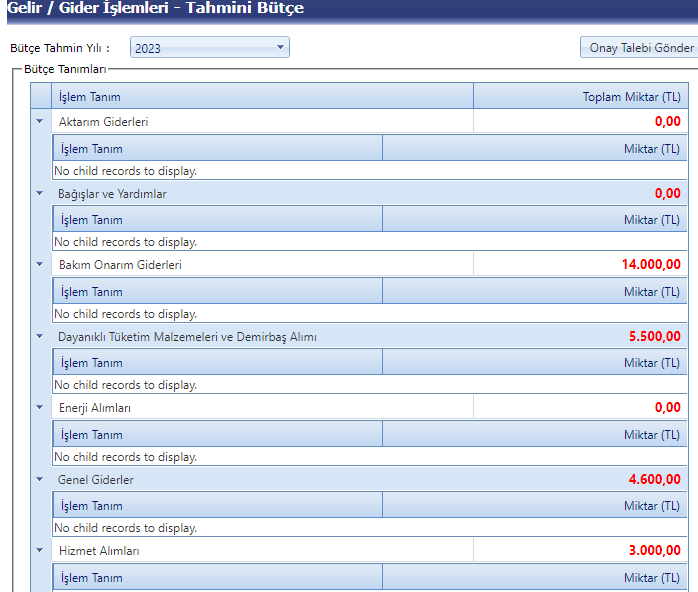 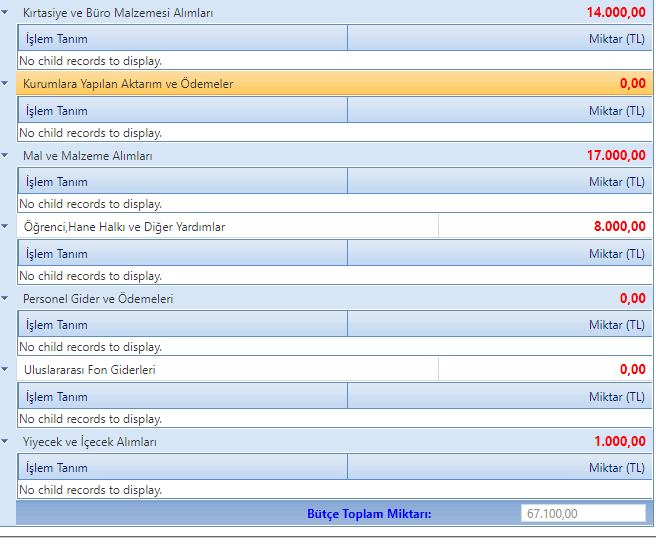                   Sevcan ŞEN		                                      Dilek GÜDEN	                 		 Sibel DEMİREL      Başkan    				          Başk. Yard.   			Muhasip Üye